                                  ПРОЕКТ                                                                 внесен  Главой Тутаевского                                                             муниципального района                                                Д.Р. Юнусовым                                                                                                                               ________________________                                                                                        (подпись)                                                                      «___» ____________2021 годОб утверждении перечня движимого имущества, подлежащего передаче из собственности Тутаевского муниципального района всобственность Левобережного сельского поселения       В  соответствии с Федеральными законами от 06.10.2003 №131-ФЗ «Об общих принципах организации местного самоуправления в Российской Федерации», от 22.08.2004 № 122-ФЗ «О внесении изменений в законодательные акты Российской Федерации и признании утратившими силу некоторых законодательных актов Российской Федерации в связи с принятием Федеральных законов «О внесении изменений и дополнений в Федеральный закон «Об общих принципах организации законодательных (представительных) и исполнительных органов государственной власти субъектов Российской Федерации» и «Об общих принципах организации местного самоуправления в Российской Федерации», Законом Ярославской области  от  08.02.2008  № 7-з «О  порядке  разграничения  муниципального  имущества», с учетом письма Администрации Левобережного сельского поселения №752  от  27.10.2021, Муниципальный Совет Тутаевского муниципального  районаРЕШИЛ:Утвердить перечень движимого имущества, подлежащего передаче из муниципальной собственности Тутаевского муниципального района в собственность Левобережного сельского поселения, согласно приложению 1 к настоящему решению.                                                                     2.2. Контроль за исполнением настоящего решения возложить на постоянную комиссию Муниципального Совета Тутаевского муниципального района по экономической политике и вопросам местного самоуправления (Кулаков П.Н.).3. Настоящее решение вступает в силу со дня  его подписания.Председатель Муниципального СоветаТутаевского муниципального района				             М.А. ВанюшкинЛИСТ СОГЛАСОВАНИЯЭлектронная копия сдана                            ______________  «____» _________2021 года04-076Специальные отметки (НПА/ПА) _______________Рассылка:ДМИ АТМРПриложение 1  к решению Муниципального Совета  Тутаевского муниципального района  от _________________ № _______Перечень движимого имущества, подлежащего передаче из муниципальной собственности Тутаевского муниципального района в собственность Левобережного сельского поселения 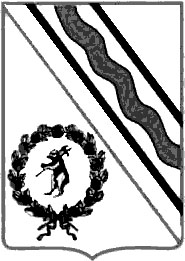 Муниципальный СоветТутаевского муниципального районаРЕШЕНИЕ_________________ № ____-пг. ТуТутаевДолжность, Ф.И.О.,исполнителя и согласующих лицДата и время получения документаДата и время согласования (отказа в согласовании)Личная подпись, расшифровка (с пометкой «Согласовано», «Отказ в согласовании»)ЗамечанияНачальник отдела муниципального имущества ДМИ Администрации ТМР Е.В. Дедюлина Зам. директора ДМИ АТМР            А.Е. ПетроваЗам. Главы АТМР по имущественным вопросам – директор ДМИ АТМР            А.В. ИзрайлеваНачальник юриди -ческого отдела                     административно-правового управле-ния Администрации ТМР В.В. Коннов      Управляющий делами  АТМР                                     С.В. Балясникова№ п/пНаименование транспортного средства Характеристики транспортного средстваБалансовая стоимость(тыс. руб.)1.Автомобиль LADA 21230 LADA NIVAГод изготовления - 2021Идентификационный номер (VIN) – ХТА212300N0800482Двигатель - 2123 11473613ПТС – 164301035343566, выдан 7 октября 2021 г.860 000 